111年度藥癮替代療法專業人員繼續教育訓練目的：依據「指定藥癮戒治機構作業要點」規定，辦理指定藥癮戒治機構之各類人員每年應接受藥癮治療相關繼續教育至少八小時。說明：針對執行藥癮戒治專業人員辦理物質濫用防制及替代療法教育訓練。活動日期及時間：111年08月26日(五)上午8:30-下午17:00主辦單位：新竹市衛生局　協辦單位：國軍桃園總醫院新竹分院活動地點：線上課程（課程前一週會發送課程連結，請留意電子信箱信件）參加對象：藥癮戒治及替代治療機構之醫事人員（含醫師、藥師、護理人員、臨床心理師、職能治療人員、社會工作人員及個案管理員）、毒防中心個案管理員及有意願參與之網絡單位、相關人員共同與會。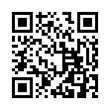 主持人員與演講人員：主持人：國軍桃園總醫院新竹分院精神科　林俊龍主任演講人：林明燈 主治醫師(臺北榮民總醫院新竹分院 精神科)             王珊妮 觀護人(臺灣新竹地檢署)            傅青輝 組長(新竹市刑警大隊)            才煒民 心理師(利伯他茲心理諮商所/陪伴者兒少生涯教育協會)課程表：學分時數：欲申請藥癮替代療法專業人員繼續教育訓練證書者，須全程參與課程且完成簽到退，將於完訓後一周內以電子郵件寄發8小時教育訓練時數認證書。本課程另有申請醫師、精神專科醫師、成癮專科醫師、護理師、專科護理師、臨床心理師、諮商心理師、社會工作師、職能治療師繼續教育積分，學習時數認證申請中。報名方式：採線上報名，限額100名，網址如下 https://forms.gle/TCXVj3n7siX4Ck3V8。注意事項：未能全程參與之學員，無法提供相關積分及時數證明。上課中請將麥克風關閉，以免影響其他學員權益。本活動須事先報名才可核發證書，逾期報名者恕不提供證書。講師簡介及課程主題摘要主題：K他命濫用主講：林明燈 醫師現職：臺北榮民總醫院新竹分院精神科主治醫師學歷：國防醫學院醫學系經歷：國軍台中總醫院精神科住院醫師、國軍台中總醫院精神科總住院醫師、三軍總醫院精神醫學部進修醫師、國軍台中總醫院精神科主治醫師主題大綱：利用課堂講述的方式，介紹K他命的藥理作用、中毒及戒斷症狀、治療方式等。常見K他命使用者共病包含思覺失調症、憂鬱症、雙極性疾患、精神官能症、焦慮症等。在課堂中亦會與學員做相關討論，了解學員對於K他命使用的認識程度，針對成癮者的迷思做相關闡述，並簡短介紹如何與成癮者做良好互動及症狀處理方式，以減少汙名化和發生衝突的機會。主題：毒品案件司法處遇制度及趨勢討論主講：王珊妮 觀護人現職：新竹地方檢察署觀護人學歷：國立中正大學心理系畢業、國立中正大學犯罪防治所畢業經歷：高雄地方檢察署觀護人、調法務部保護司辦事觀護人、調法務部保護司代理科長主題大綱：簡易條列現行藥癮者相關法規予以說明，並解析藥癮者司法處遇制度－假釋、緩刑、緩起訴等不同類型面向。又以演講及問答方式講解近年來藥癮者處遇趨勢的內容，透過多例個案研討激發聽講者的思辨分析能力及實務執行成效。主題：戒癮治療－毒品態樣與危害主講：傅青輝 組長現職：新竹市刑警大隊學歷：中央警察大學刑事警察學系經歷：新竹市警察局第三分局偵查隊副隊長、南寮派出所所長、朝山派出所所長主題大鋼：由警政單位角度介紹戒癮治療及緣由，分享相關案例說明毒品之危害(吸毒致死新聞報導)，介紹及說明各式毒品態樣與危害，分享戒毒成功案例。主題：隱“癮”作痛-成癮者的失落與復原主講：才煒民 心理師現職：利伯他茲心理諮商所/陪伴者兒少生涯教育協會學歷：國防大學心理及社工學系心理碩士班經歷：利伯他茲治療性社區諮商心理師、蛹之生心理諮商所合作心理師主題大鋼：藥、酒癮者因使用物質導致使大腦病變，反覆進出醫療或獄政系統，被稱為「病犯」，由於普遍的復原情況不佳，生命似乎得在無盡苦難中輪迴。因此，他們認為只有使用物質能讓自己離苦得樂。反覆的治療、復發，不僅對當事人是種折磨，也耗損助人工作者的信心；即使住院、入獄或安置，能讓成癮者的大腦逐漸清醒，但現實的壓力與失落，他們有能力因應嗎？8/26讓我們從案主改變故事出發，一起檢視在現有的服務中，自己的職務還能發揮甚麼功能。時間主題主講人08:30－08:50報到報到08:50－09:00長官致詞主持人 林俊龍 主任09:00－10:40K他命濫用林明燈 醫師10:40－10:50休息休息10:50－12:30毒品案件司法處遇制度及趨勢討論王珊妮 觀護人12:30－13:30午餐時間午餐時間13:30－15:10戒癮治療－毒品態樣與危害傅青輝 組長15:10－15:20休息休息15:20－17:00隱“癮”作痛-成癮者的失落與復原才煒民 心理師17:00賦歸賦歸